Liceo Los Almendros 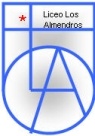 Departamento Historia y Ciencias Sociales Profesora: Jennifer Cifuentes GUÍA DE TRABAJO4º año medio Visita virtual Museo de la Memoria y los DDHH 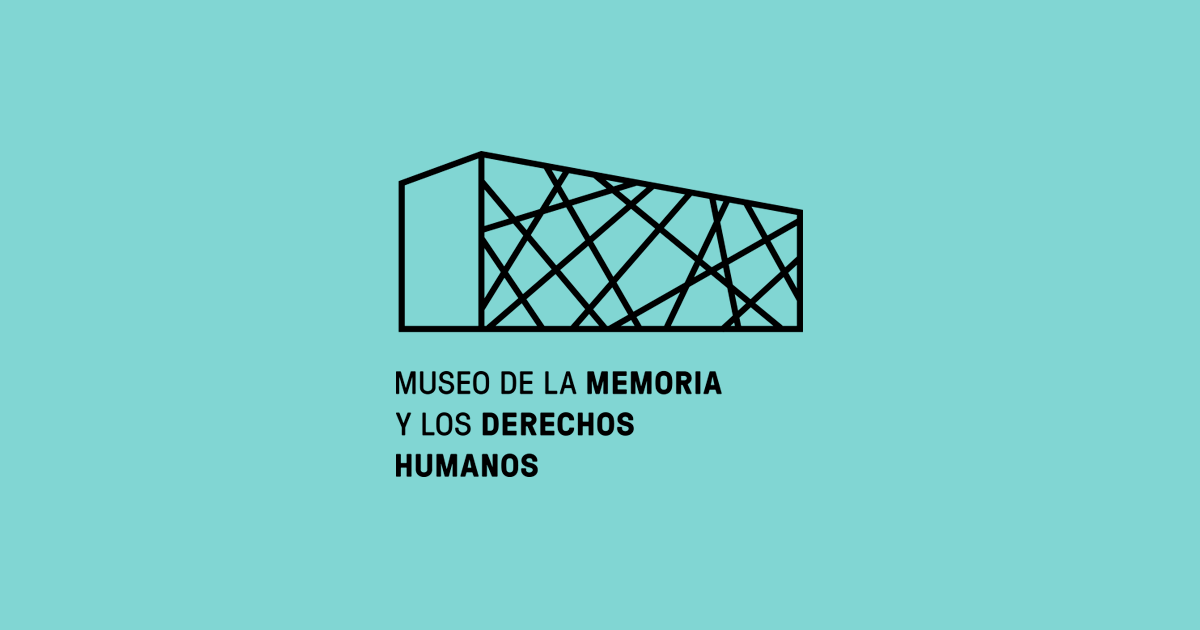 Nombre: _______________________________________________________________________Objetivo: Valorar la importancia de la democracia y profundizar contenidos trabajados en relaciona a la historia reciente de Chile acerca de las violaciones de los DD.HH. ocurridos durante dictadura militar. Luego de visitar la página web del museo deberá contestar las siguientes preguntas:¿Por qué se le denomina a este Museo como Mueso de la Memoria y los Derechos Humanos? ¿Cuál es el objetivo de este Museo? Y ¿Cuándo fue fundado y abierto a la comunidad?¿Qué salas, espacios o áreas temáticas tiene el museo? ¿Qué período histórico de nuestro país vivencia el museo? Contextualice claramente los procesos históricos que nos muestra¿Con qué tipo de recursos cuenta (audiovisual, testimonios, pintura, etc) Señale 5 recursos que haya observado y descríbalos ¿Cuál es el valor histórico – político – social y cultural  del Museo?   Establezca la relación entre las temáticas presentes en el Museo y los contenidos vistos en clases. Realice la secuencia temporal e histórica. Identifique a 3 personajes presentes y protagonistas del museo y descríbalos señalando su importancia Identifique una obra- testimonial-pintura etc. que le haya parecido de gran valor y explicite él porque Señala  tres diferencias entre este Museo y otros que hayas visitado¿Cuál Consideradas tú que es la importa de este Museo?¿Qué son los Derechos Humanos y  qué función cumplen?¿Cómo podrías definir democracia y DDHH  y que elementos de este Museo podrías rescatar para construir tu definición?, Señala a lo menos dos elementos.¿Durante que gobierno fue construido Inaugurado este Museo y qué relación existe entre el Presidente y la violación a los DD.HH?¿Cómo se encuentra organizado el museo? Describa su estructura. Esta actividad consiste en realizar una visita virtual al Museo de la Memoria y los Derechos Humanos. Para ello visitaran la página https://ww3.museodelamemoria.cl/ y realizarán un recorrido virtual de sus instalaciones. En base a esta visita virtual constatarán las siguientes peguntas La hojas con solo preguntas y respuestas se deben enviar a mi mail jenniferandreac@gmail.com Al inicio debe estar identificada con nombre y curso En el asunto del mail se debe especificar nombre y curso 